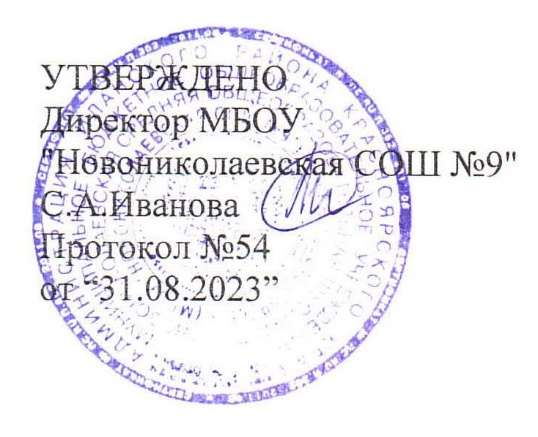 ЕДИНЫЙ ГРАФИК ОЦЕНОЧНЫХ ПРОЦЕДУРна I полугодие 2023/2024 учебного годаНАЧАЛЬНОЕ ОБЩЕЕ ОБРАЗОВАНИЕ:ОСНОВНОЕ ОБЩЕЕ ОБРАЗОВАНИЕ:СРЕДНЕЕ ОБЩЕЕ ОБРАЗОВАНИЕ:ЕДИНЫЙ ГРАФИК ОЦЕНОЧНЫХ ПРОЦЕДУРна II полугодие 2023/2024 учебного годаНАЧАЛЬНОЕ ОБЩЕЕ ОБРАЗОВАНИЕ:ОСНОВНОЕ ОБЩЕЕ ОБРАЗОВАНИЕ:СРЕДНЕЕ ОБЩЕЕ ОБРАЗОВАНИЕ:Период проведения оценочной процедурыСентябрьСентябрьСентябрьСентябрьСентябрьОктябрьОктябрьОктябрьОктябрьОктябрьНоябрьНоябрьНоябрьНоябрьНоябрьДекабрьДекабрьДекабрьДекабрьДекабрьВсегоФедеральные оценочные процедурыРегиональные оценочные процедурыМуниципальные оценочные процедурыОценочные процедуры по инициативе ООВсегоФедеральные оценочные процедурыРегиональные оценочные процедурыМуниципальные оценочные процедурыОценочные процедуры по инициативе ООВсегоФедеральные оценочные процедурыРегиональные оценочные процедурыМуниципальные оценочные процедурыОценочные процедуры по инициативе ООВсегоФедеральные оценочные процедурыРегиональные оценочные процедурыМуниципальные оценочные процедурыОценочные процедуры по инициативе ООВсегоВ I полугодии 2022-2023 учебного года1 классы1 классы1 классы1 классы1 классы1 классы1 классы1 классы1 классы1 классы1 классы1 классы1 классы1 классы1 классы1 классы1 классы1 классы1 классы1 классы1 классы1 классыРусский языкЛитературное чтениеМатематикаОкружающий мирТехнологияИзобразительноеискусствоМузыкаФизическая культура2 классы2 классы2 классы2 классы2 классы2 классы2 классы2 классы2 классы2 классы2 классы2 классы2 классы2 классы2 классы2 классы2 классы2 классы2 классы2 классы2 классы2 классыРусский язык1111113Литературное чтение11112Математика1111113Окружающий мир11112Иностранный язык(английский)11112ТехнологияПериод проведения оценочной процедурыСентябрьСентябрьСентябрьСентябрьСентябрьОктябрьОктябрьОктябрьОктябрьОктябрьНоябрьНоябрьНоябрьНоябрьНоябрьДекабрьДекабрьДекабрьДекабрьДекабрьВсегоИзобразительноеискусствоМузыкаФизическая культура3 классы3 классы3 классы3 классы3 классы3 классы3 классы3 классы3 классы3 классы3 классы3 классы3 классы3 классы3 классы3 классы3 классы3 классы3 классы3 классы3 классы3 классыРусский язык1111113Литературное чтение11112Математика1111113Окружающий мир11112ТехнологияИностранный язык (английский)11112ИзобразительноеискусствоМузыкаФизическая культура4 классы4 классы4 классы4 классы4 классы4 классы4 классы4 классы4 классы4 классы4 классы4 классы4 классы4 классы4 классы4 классы4 классы4 классы4 классы4 классы4 классы4 классыРусский язык1111113Литературное чтение11112Математика1111113Окружающий мир11112ТехнологияИностранный язык(английский)11112ОРКСЭ (ОПК)ИзобразительноеискусствоМузыкаФизическая культураПериод проведения оценочной процедурыСентябрьСентябрьСентябрьСентябрьСентябрьОктябрьОктябрьОктябрьОктябрьОктябрьНоябрьНоябрьНоябрьНоябрьНоябрьДекабрьДекабрьДекабрьДекабрьДекабрьВсегоФедеральные оценочные процедурыРегиональные оценочные процедурыМуниципальные оценочные процедурыОценочные процедуры по инициативе ООВсегоФедеральные оценочные процедурыРегиональные оценочные процедурыМуниципальные оценочные процедурыОценочные процедуры по инициативе ООВсегоФедеральные оценочные процедурыРегиональные оценочные процедурыМуниципальные оценочные процедурыОценочные процедуры по инициативе ООВсегоФедеральные оценочные процедурыРегиональные оценочные процедурыМуниципальные оценочные процедурыОценочные процедуры по инициативе ООВсегоВ I полугодии 2022-2023 учебного года5 классы5 классы5 классы5 классы5 классы5 классы5 классы5 классы5 классы5 классы5 классы5 классы5 классы5 классы5 классы5 классы5 классы5 классы5 классы5 классы5 классы5 классыРусский язык11112ЛитератураИностранный язык(английский, немецкий)Математика11112История111География111Биология111ОДНКНР111ТехнологияИзобразительноеискусствоМузыкаФизическая культура6 классы6 классы6 классы6 классы6 классы6 классы6 классы6 классы6 классы6 классы6 классы6 классы6 классы6 классы6 классы6 классы6 классы6 классы6 классы6 классы6 классы6 классыРусский язык11112ЛитератураПериод проведения оценочной процедурыСентябрьСентябрьСентябрьСентябрьСентябрьОктябрьОктябрьОктябрьОктябрьОктябрьНоябрьНоябрьНоябрьНоябрьНоябрьДекабрьДекабрьДекабрьДекабрьДекабрьВсегоИностранный язык(английский, немецкий)Математика11112История России.Всеобщая история111ОбществознаниеГеография111Биология111ИзобразительноеискусствоМузыкаТехнологияФизическая культура7 классы7 классы7 классы7 классы7 классы7 классы7 классы7 классы7 классы7 классы7 классы7 классы7 классы7 классы7 классы7 классы7 классы7 классы7 классы7 классы7 классы7 классыРусский язык11112ЛитератураИностранный язык(английский)Второй иностранныйязык (французский)Алгебра11112ГеометрияИнформатика111История России.Всеобщая история111Обществознание111География111Биология111ФизикаИзобразительноеискусствоМузыкаТехнологияФизическая культура8 классы8 классы8 классы8 классы8 классы8 классы8 классы8 классы8 классы8 классы8 классы8 классы8 классы8 классы8 классы8 классы8 классы8 классы8 классы8 классы8 классы8 классыРусский язык11112Период проведения оценочной процедурыСентябрьСентябрьСентябрьСентябрьСентябрьОктябрьОктябрьОктябрьОктябрьОктябрьНоябрьНоябрьНоябрьНоябрьНоябрьДекабрьДекабрьДекабрьДекабрьДекабрьВсегоЛитератураИностранный язык(английский)111Второй иностранныйязык (французский)Алгебра11112ГеометрияИнформатикаИстория России.Всеобщая история111Обществознание111География111Биология111Физика111Химия111ИзобразительноеискусствоМузыкаТехнологияФизическая культураОБЖ1119 классы9 классы9 классы9 классы9 классы9 классы9 классы9 классы9 классы9 классы9 классы9 классы9 классы9 классы9 классы9 классы9 классы9 классы9 классы9 классы9 классы9 классыРусский язык1111113ЛитератураИностранный язык(английский)111Второй иностранныйязык (немецкий)Алгебра11112Геометрия11Информатика111История России.Всеобщая история111Обществознание111География111Биология111Физика111Период проведения оценочной процедурыСентябрьСентябрьСентябрьСентябрьСентябрьОктябрьОктябрьОктябрьОктябрьОктябрьНоябрьНоябрьНоябрьНоябрьНоябрьДекабрьДекабрьДекабрьДекабрьДекабрьВсегоХимия111ТехнологияФизическая культураОБЖПериод проведения оценочной процедурыСентябрьСентябрьСентябрьСентябрьСентябрьОктябрьОктябрьОктябрьОктябрьОктябрьНоябрьНоябрьНоябрьНоябрьНоябрьДекабрьДекабрьДекабрьДекабрьДекабрьВсегоФедеральные оценочные процедурыРегиональные оценочные процедурыМуниципальные оценочные процедурыОценочные процедуры по инициативе ООВсегоФедеральные оценочные процедурыРегиональные оценочные процедурыМуниципальные оценочные процедурыОценочные процедуры по инициативе ООВсегоФедеральные оценочные процедурыРегиональные оценочные процедурыМуниципальные оценочные процедурыОценочные процедуры по инициативе ООВсегоФедеральные оценочные процедурыРегиональные оценочные процедурыМуниципальные оценочные процедурыОценочные процедуры по инициативе ООВсегоВ I полугодии 2022-2023 учебного года10 класс10 класс10 класс10 класс10 класс10 класс10 класс10 класс10 класс10 класс10 класс10 класс10 класс10 класс10 класс10 класс10 класс10 класс10 класс10 класс10 класс10 классРусский язык1122ЛитератураИностранный язык(английский)Математика1122ИнформатикаИстория111Обществознание (включая экономику иправо)111ГеографияБиология111ФизикаАстрономияХимия111ИндивидуальныйпроектФизическая культураПериод проведения оценочной процедурыСентябрьСентябрьСентябрьСентябрьСентябрьОктябрьОктябрьОктябрьОктябрьОктябрьНоябрьНоябрьНоябрьНоябрьНоябрьДекабрьДекабрьДекабрьДекабрьДекабрьВсегоОБЖ11111 классы11 классы11 классы11 классы11 классы11 классы11 классы11 классы11 классы11 классы11 классы11 классы11 классы11 классы11 классы11 классы11 классы11 классы11 классы11 классы11 классы11 классыРусский язык111Литература1111113Родной язык (русский)Иностранный язык(английский)Математика11112Информатика111История111ОбществознаниеГеография111Биология111Физика111Химия111Физическая культура111ОБЖПериод проведения оценочной процедурыЯнварьЯнварьЯнварьЯнварьЯнварьФевральФевральФевральФевральФевральМартМартМартМартМартАпрельАпрельАпрельАпрельАпрельМайМайМайМайМайВсегоВсегоВсегоФедеральные оценочные процедурыРегиональные оценочные процедурыМуниципальные оценочные процедурыОценочные процедуры по инициативе ООВсегоФедеральные оценочные процедурыРегиональные оценочные процедурыМуниципальные оценочные процедурыОценочные процедуры по инициативе ООВсегоФедеральные оценочные процедурыРегиональные оценочные процедурыМуниципальные оценочные процедурыОценочные процедуры по инициативе ООВсегоФедеральные оценочные процедурыРегиональные оценочные процедурыМуниципальные оценочные процедурыОценочные процедуры по инициативе ООВсегоФедеральные оценочные процедурыРегиональные оценочные процедурыМуниципальные оценочные процедурыОценочные процедуры по инициативе ООВсегоВсего оценочных процедур за 2022-2023 учебный годКол-во часов по учебному плану% соотношение кол-ва оценочных1 классы1 классы1 классы1 классы1 классы1 классы1 классы1 классы1 классы1 классы1 классы1 классы1 классы1 классы1 классы1 классы1 классы1 классы1 классы1 классы1 классы1 классы1 классы1 классы1 классы1 классы1 классы1 классы1 классыРусский язык11121601Литературноечтение11121282Математика11121601Окружающиймир1112643ТехнологияИзобразительноеискусствоМузыкаФизическаякультураПериод проведения оценочной процедурыЯнварьЯнварьЯнварьЯнварьЯнварьФевральФевральФевральФевральФевральМартМартМартМартМартАпрельАпрельАпрельАпрельАпрельМайМайМайМайМайВсегоВсегоВсего2 классы2 классы2 классы2 классы2 классы2 классы2 классы2 классы2 классы2 классы2 классы2 классы2 классы2 классы2 классы2 классы2 классы2 классы2 классы2 классы2 классы2 классы2 классы2 классы2 классы2 классы2 классы2 классы2 классыРусский язык11111161703,5Литературноечтение11111151364Математика11111161364Окружающиймир1111115687Иностранныйязык (английский)ТехнологияИзобразительноеискусствоМузыкаФизическаякультура3 классы3 классы3 классы3 классы3 классы3 классы3 классы3 классы3 классы3 классы3 классы3 классы3 классы3 классы3 классы3 классы3 классы3 классы3 классы3 классы3 классы3 классы3 классы3 классы3 классы3 классы3 классы3 классы3 классыРусский язык11111161364Литературноечтение11111151364Математика11111161364Окружающиймир1111115687ТехнологияИностранный язык(английский)ИзобразительноеискусствоМузыкаФизическаякультура4 классы4 классы4 классы4 классы4 классы4 классы4 классы4 классы4 классы4 классы4 классы4 классы4 классы4 классы4 классы4 классы4 классы4 классы4 классы4 классы4 классы4 классы4 классы4 классы4 классы4 классы4 классы4 классы4 классыРусский язык11111161364Период проведения оценочной процедурыЯнварьЯнварьЯнварьЯнварьЯнварьФевральФевральФевральФевральФевральМартМартМартМартМартАпрельАпрельАпрельАпрельАпрельМайМайМайМайМайВсегоВсегоВсегоЛитературноечтение111141024Математика11111161364Окружающиймир1111115687ТехнологияИностранный язык(английский)ОРКСЭИзобразительноеискусствоМузыкаФизическаякультураПериод проведения оценочнойпроцедурыЯнварьЯнварьЯнварьЯнварьЯнварьФевральФевральФевральФевральФевральМартМартМартМартМартАпрельАпрельАпрельАпрельАпрельМайМайМайМайМайВсегоВсегоВсегоФедеральные оценочные процедурыРегиональные оценочные процедурыМуниципальные оценочные процедурыОценочные процедуры по инициативе ООВсегоФедеральные оценочные процедурыРегиональные оценочные процедурыМуниципальные оценочные процедурыОценочные процедуры по инициативе ООВсегоФедеральные оценочные процедурыРегиональные оценочные процедурыМуниципальные оценочные процедурыОценочные процедуры по инициативе ООВсегоФедеральные оценочные процедурыРегиональные оценочные процедурыМуниципальные оценочные процедурыОценочные процедуры по инициативе ООВсегоФедеральные оценочные процедурыРегиональные оценочные процедурыМуниципальные оценочные процедурыОценочные процедуры по инициативе ООВсегоВсего оценочных процедурКол-во часов по учебному плану% соотношение кол-ва оценочных процедур к кол-ву часов УП*5 классы5 классы5 классы5 классы5 классы5 классы5 классы5 классы5 классы5 классы5 классы5 классы5 классы5 классы5 классы5 классы5 классы5 классы5 классы5 классы5 классы5 классы5 классы5 классы5 классы5 классы5 классы5 классы5 классыРусский язык11132041,5Литература11111021Иностранный язык (английский,немецкий)Математика11131702История1112683География1112346Биология1112346ОДНКНР111346ТехнологияИзобразитель ноеискусствоМузыкаПериод проведения оценочной процедурыЯнварьЯнварьЯнварьЯнварьЯнварьФевральФевральФевральФевральФевральМартМартМартМартМартАпрельАпрельАпрельАпрельАпрельМайМайМайМайМайВсегоВсегоВсегоФизическаякультура6 классы6 классы6 классы6 классы6 классы6 классы6 классы6 классы6 классы6 классы6 классы6 классы6 классы6 классы6 классы6 классы6 классы6 классы6 классы6 классы6 классы6 классы6 классы6 классы6 классы6 классы6 классы6 классы6 классыРусский язык111142042ЛитератураИностранный язык (английский,немецкий)Математика111141702История России. Всеобщаяистория112683Обществознание112346География112346Биология112346Изобразитель ное искусствоМузыкаТехнологияФизическаякультура111681,57 классы7 классы7 классы7 классы7 классы7 классы7 классы7 классы7 классы7 классы7 классы7 классы7 классы7 классы7 классы7 классы7 классы7 классы7 классы7 классы7 классы7 классы7 классы7 классы7 классы7 классы7 классы7 классы7 классыРусский язык111141363ЛитератураИностранныйязык (английский)1111021Второй иностранный язык (французский)Алгебра111141024ГеометрияИнформатика111343История России.112683Период проведения оценочной процедурыЯнварьЯнварьЯнварьЯнварьЯнварьФевральФевральФевральФевральФевральМартМартМартМартМартАпрельАпрельАпрельАпрельАпрельМайМайМайМайМайВсегоВсегоВсегоВсеобщаяисторияОбществознание112346География112683Биология112346Физика112683Изобразитель ноеискусствоМузыкаТехнологияФизическаякультура8 классы8 классы8 классы8 классы8 классы8 классы8 классы8 классы8 классы8 классы8 классы8 классы8 классы8 классы8 классы8 классы8 классы8 классы8 классы8 классы8 классы8 классы8 классы8 классы8 классы8 классы8 классы8 классы8 классыРусский язык111131023ЛитератураИностранный язык (английский, немецкий)1111021Второй иностранный язык (французский)Алгебра111141024ГеометрияИнформатика112346История России. Всеобщая история112683Обществознание112346География112683Биология112683Физика112683ХимияИзобразительное искусствоПериод проведения оценочной процедурыЯнварьЯнварьЯнварьЯнварьЯнварьФевральФевральФевральФевральФевральМартМартМартМартМартАпрельАпрельАпрельАпрельАпрельМайМайМайМайМайВсегоВсегоВсегоМузыкаТехнологияФизическая культураОБЖ13439 классы9 классы9 классы9 классы9 классы9 классы9 классы9 классы9 классы9 классы9 классы9 классы9 классы9 классы9 классы9 классы9 классы9 классы9 классы9 классы9 классы9 классы9 классы9 классы9 классы9 классы9 классы9 классы9 классыРусский язык111151364Литература1111021Иностранный язык(английский)1121022Второй иностранный язык(немецкий)Алгебра111141024ГеометрияИнформатика112346История России. Всеобщаяистория112683Обществознание112346География112683Биология112683Физика1121022ХимияТехнологияФизическаякультураОБЖПериод проведения оценочной процедурыЯнварьЯнварьЯнварьЯнварьЯнварьФевральФевральФевральФевральФевральМартМартМартМартМартАпрельАпрельАпрельАпрельАпрельМайМайМайМайМайВсегоВсегоВсегоФедеральные оценочные процедурыРегиональные оценочные процедурыМуниципальные оценочные процедурыОценочные процедуры по инициативе ООВсегоФедеральные оценочные процедурыРегиональные оценочные процедурыМуниципальные оценочные процедурыОценочные процедуры по инициативе ООВсегоФедеральные оценочные процедурыРегиональные оценочные процедурыМуниципальные оценочные процедурыОценочные процедуры по инициативе ООВсегоФедеральные оценочные процедурыРегиональные оценочные процедурыМуниципальные оценочные процедурыОценочные процедуры по инициативе ООВсегоФедеральные оценочные процедурыРегиональные оценочные процедурыМуниципальные оценочные процедурыОценочные процедуры по инициативе ООВсегоВсего оценочных процедур за 2022-2023Кол-во часов по учебному плану% соотношение кол-ва оценочных процедур к кол-ву часов УП*10 класс10 класс10 класс10 класс10 класс10 класс10 класс10 класс10 класс10 класс10 класс10 класс10 класс10 класс10 класс10 класс10 класс10 класс10 класс10 класс10 класс10 класс10 класс10 класс10 класс10 класс10 класс10 класс10 классРусский язык1131023ЛитератураИностранный язык(английский)Математика1131023ИнформатикаИстория112683Обществознание112683География112346Биология112346Физика112683АстрономияХимия112346ИндивидуальныйпроектПериод проведения оценочной процедурыЯнварьЯнварьЯнварьЯнварьЯнварьЯнварьФевральФевральФевральФевральФевральФевральМартМартМартМартМартАпрельАпрельАпрельАпрельАпрельАпрельМайМайМайМайМайВсегоВсегоВсегоФизическаякультураОБЖ11134311 классы11 классы11 классы11 классы11 классы11 классы11 классы11 классы11 классы11 классы11 классы11 классы11 классы11 классы11 классы11 классы11 классы11 классы11 классы11 классы11 классы11 классы11 классы11 классы11 классы11 классы11 классы11 классы11 классы11 классы11 классы11 классыРусский язык1111131023Литература11251025Иностранныйязык (английский)1111021Математика111141361Информатика112346История112683Обществознание112683География111343Биология112346Физика113683Химия112343Физическаякультура11021ОБЖ111343